Science 9 – Current (Current Electricity Notes 2)What is Current?Current is the __________________________________________ through a circuit.An electrochemical cell (battery) uses chemical reactions to move electrons. This creates a “potential difference” between two ends of the battery: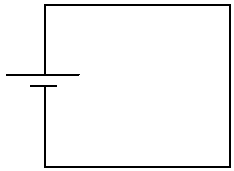 Positive terminal is positively chargedNegative terminal is negatively charged and has an excess of _______________.When a circuit connects the two terminals, current flows through the wire.  Electrons are repelled by the _______________ terminal and are attracted by the _________________ terminal. Electrons cannot move through ___________________________, but they can definitely move through a _______________________________!Calculating CurrentCurrent (I) is the amount of charge (Q) that passes a point in a circuit every second (t): 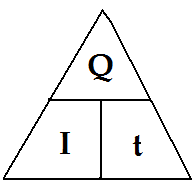 I: is the symbol for _________, measured in Amperes (A)Q: is the symbol for charge, measured in _____________ (C)t: is time, measured in seconds (s)Calculating CurrentCurrent (I) is the amount of charge (Q) that passes a point in a circuit every second (t): I: is the symbol for _________, measured in Amperes (A)Q: is the symbol for charge, measured in _____________ (C)t: is time, measured in seconds (s)Example #1What is the current in a wire if 25 C of charge passes by a point in 5 seconds?Example #2If the current in a wire is measured to be 12 A, how much charge passes by a point in the circuit every minute?Example #3A current of 64 mA is equivalent to ____________________ A.Example #3A current of 0.0028 A is equivalent to ____________________ mA.Measuring CurrentCurrent is measured by a device called an __________________. Symbol in circuit diagrams: Typical amounts of current: In a light bulb is 1AIn a TV is 4AIn a car starter is 500 AComplete this circuit diagram by adding a light bulb and an ammeter.  Series and Parallel CircuitsIn a circuit, devices (such as light bulbs or batteries) can be placed in two different ways.Series and Parallel CircuitsIn a circuit, devices (such as light bulbs or batteries) can be placed in two different ways.SERIESWhen devices are placed in series, the current goes through a ___________________ through all devices.In this circuit, there is only one path and the _____________ goes through the two light bulbs in the series.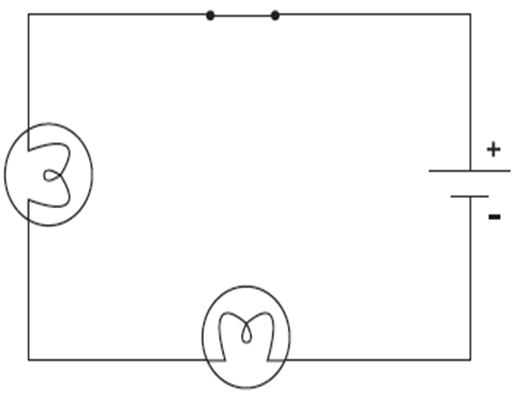 PARALLELWhen devices are placed in parallel, there are 2 or ____________________ that the current can take Current ____________: some electrons go through one device, and some go through the other(s).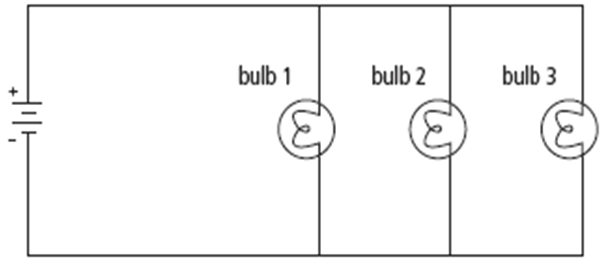 Decide whether each circuit is Series, Parallel, or a Combination of the two.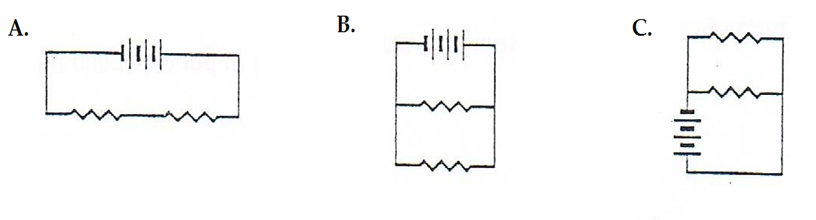 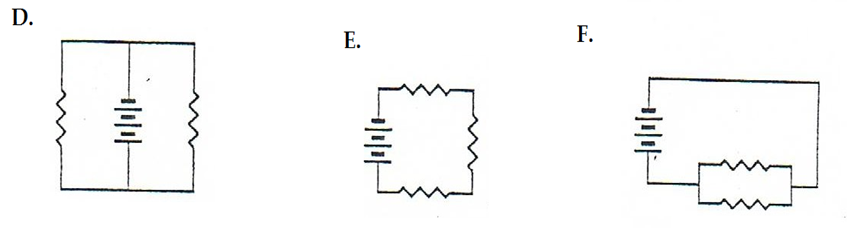 Decide whether each circuit is Series, Parallel, or a Combination of the two.Calculating Current in SERIESCurrent (I)Measured in Amperes (A)When you place an Ammeter in SERIES (SIDE BY SIDE) the current ________________________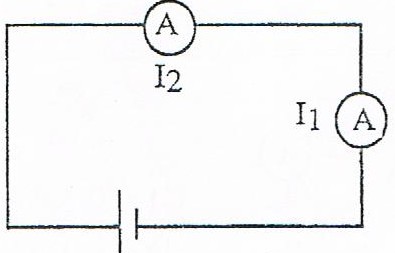 Series: Calculating Current in PARALLELCurrent (I)Measured in Amperes (A)When you place an Ammeter in PARALLEL (OPPPOSITE FROM EACHOTHER), you ______ the current to find a total.Parallel: 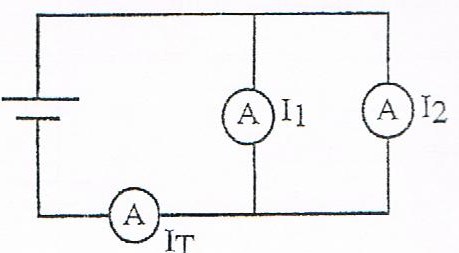 Example #4Find the total current for the following circuit.Example #4Find the total current for the following circuit.Example #5Find the total current for the following circuit. Example #5Find the total current for the following circuit. Example #6How long does it take 40 C of charge to pass by a point if the current in the circuit is 0.76 A ?Example #6How long does it take 40 C of charge to pass by a point if the current in the circuit is 0.76 A ?